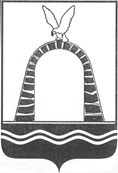 АДМИНИСТРАЦИЯ ГОРОДА БАТАЙСКАПОСТАНОВЛЕНИЕот 16.06.2023 № 1619г. БатайскО внесении изменения в постановление Администрации города Батайска от 19.05.2023 № 1338 «Об утверждении инвестиционной программы главных распорядителей бюджетных средств города Батайска на 2023 год»В соответствии с Бюджетным Кодексом Российской Федерации и руководствуясь Уставом муниципального образования «Город Батайск», в  целях реализации приоритетных направлений социально-экономического развития города Батайска, Администрация города Батайска постановляет:1. Внести изменения в постановление Администрации города Батайска от 19.05.2023 № 1338 «Об утверждении инвестиционной программы главных распорядителей бюджетных средств города Батайска на 2023 год», согласно приложению к настоящему постановлению.2. Финансовому управлению города Батайска обеспечить финансирование инвестиционной программы главных распорядителей бюджетных средств города Батайска на 2023 год в соответствии с настоящим постановлением.3. Ответственность за исполнение инвестиционной программы несут главные распорядители средств бюджета города Батайска.4. Настоящее постановление вступает в силу со дня его официального опубликования.5. Настоящее постановление подлежит включению в регистр муниципальных нормативных правовых актов Ростовской области.6. Контроль за исполнением настоящего постановления возложить на заместителя главы Администрации города Батайска по экономике            Богатищеву Н.С.Глава Администрациигорода Батайска								       				          Р.П. ВолошинПостановление вноситотдел экономики, инвестиционнойполитики и стратегического развитияАдминистрации города БатайскаПриложениек постановлениюАдминистрации города Батайскаот 16.06.2023 № 1619Инвестиционная программаглавных распорядителей бюджетных средствгорода Батайска на 2023 годНачальник общего отделаАдминистрации города Батайска			      		            		  В.С. Мирошникова№п/пГлавный распорядитель бюджетных средств, наименование инвестиционного проектаОбъемфинансирования(тыс. рублей)Федеральный бюджет(тыс. рублей)Областной бюджет(тыс. рублей)МестныйБюджет(тыс. рублей)1234561.Управление архитектуры и градостроительства города БатайскаУправление архитектуры и градостроительства города БатайскаУправление архитектуры и градостроительства города БатайскаУправление архитектуры и градостроительства города БатайскаУправление архитектуры и градостроительства города Батайска1.1Строительство средней школы на 1340 мест по адресу: г. Батайск, мкр. Авиагородок, 44А1 025 923,03548 875,70454 686,7322 360,601.2Строительство средней школы на 600 мест по адресу: город Батайск, улица Огородная 784 396,600,04 185,50211,102.Управление жилищно-коммунального хозяйства города БатайскаУправление жилищно-коммунального хозяйства города БатайскаУправление жилищно-коммунального хозяйства города БатайскаУправление жилищно-коммунального хозяйства города БатайскаУправление жилищно-коммунального хозяйства города Батайска2.1Разработка ПСД на строительство общественного городского кладбища по адресу: город Батайск, улица 7-я Промышленная, 918 333,000,000,0018 333,00   Всего:   Всего:1 048 652,63548 875,70458 872,2340 904,70